   Утверждаю                                                    _______________________                                                                            Ключарь Кафедрального Собора           				Расписание БогослуженийКафедрального Собора и Никольского храма.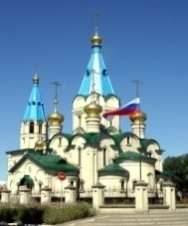              27 февраля. Понедельник.  Первая седмица Великого поста	08.00 Утрення, часы, изобразительные, вечерня.	17.00 Великое повечерие с канононом прп. Андрея Критского.             28 февраля. Вторник.  Ап. От 70-ти Онисима	08.00 Утренняя, часы, изобразительные, вечерня	17.00 Великое повечерие с канононом прп. Андрея Критского,	утреня с 1 часом.             1 марта. Среда.  Мчч. Памфила и еже с ним.	08.00 Божественная Литургия Преждеосвященных даров.	17.00 Великое повечерие с канононом прп. Андрея Критского.               2 марта.  Четверг.  Вмч. Федора Тирона.	08.00 Утренняя, часы, изобразительные, вечерня	17.00 Великое повечерие с канононом прп. Андрея Критского,	утреня с 1 часом.               3 марта.   Пятница. Свт. Льва, папы Римского.                  07.00 Молебен перед Албазинской иконой Божией Матери.                  08.00 Божественная Литургия Преждеосвященных даров.                  17.00 Вечерние богослужение                4 марта. Сщмч Ермогена патриарха Московского.                                   09.00  Божественная Литургия.                   10.30 Панихида.                   11.00 Таинство Крещения для взрослых и детей.                   17.00  Всенощное бдение.                      5 марта. Торжество Православия.                      08.00  Исповедь.                    09.00 Божественная  Литургия.                    12.00 Таинство Крещения для взрослых и детей.                    17.00 Акафист свт. Николаю.